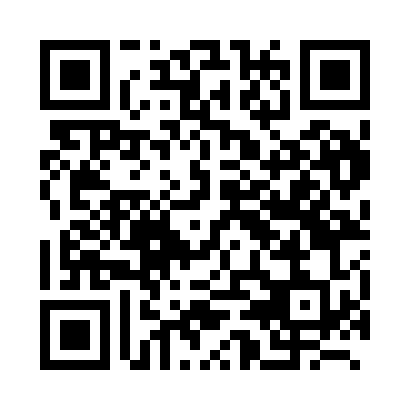 Prayer times for Bohemen, BelgiumWed 1 May 2024 - Fri 31 May 2024High Latitude Method: Angle Based RulePrayer Calculation Method: Muslim World LeagueAsar Calculation Method: ShafiPrayer times provided by https://www.salahtimes.comDateDayFajrSunriseDhuhrAsrMaghribIsha1Wed3:516:171:415:449:0611:222Thu3:476:151:415:449:0811:253Fri3:446:131:415:459:1011:284Sat3:406:111:415:469:1111:315Sun3:376:101:415:469:1311:346Mon3:336:081:415:479:1411:377Tue3:296:061:415:479:1611:408Wed3:266:041:415:489:1711:449Thu3:266:031:415:499:1911:4710Fri3:256:011:405:499:2111:4811Sat3:246:001:405:509:2211:4912Sun3:245:581:405:509:2411:4913Mon3:235:571:405:519:2511:5014Tue3:235:551:405:529:2711:5115Wed3:225:541:405:529:2811:5116Thu3:215:521:405:539:2911:5217Fri3:215:511:405:539:3111:5318Sat3:205:491:415:549:3211:5319Sun3:205:481:415:549:3411:5420Mon3:195:471:415:559:3511:5421Tue3:195:461:415:559:3611:5522Wed3:185:441:415:569:3811:5623Thu3:185:431:415:579:3911:5624Fri3:185:421:415:579:4011:5725Sat3:175:411:415:589:4211:5726Sun3:175:401:415:589:4311:5827Mon3:175:391:415:599:4411:5928Tue3:165:381:415:599:4511:5929Wed3:165:371:426:009:4612:0030Thu3:165:361:426:009:4812:0031Fri3:155:361:426:009:4912:01